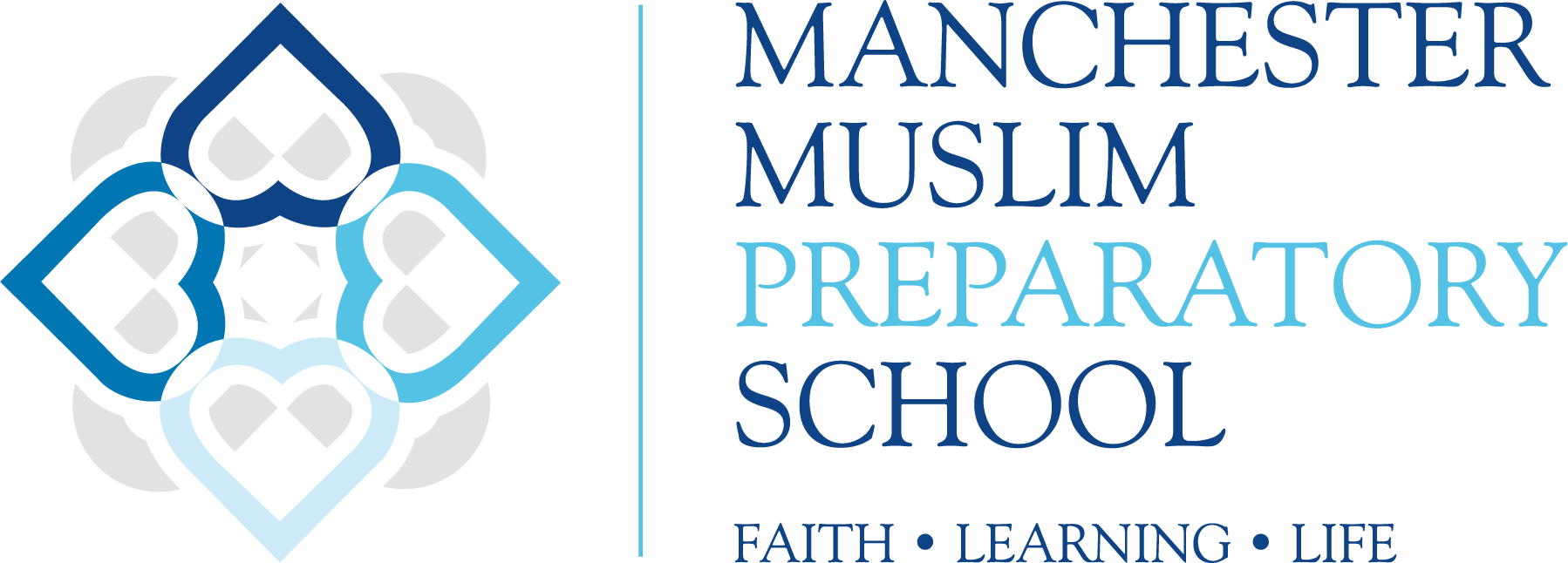 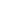 Please complete this form clearly in black ink. A CV should not be submitted in place of the completed form. A letter in support of your application should be attached. Please relate your experience to the requirements of the post and the details given in the person specification. You should read the enclosed Recruitment, Selection and Disclosure Procedure before completing this form.The School is committed to safeguarding and promoting the welfare of children and young people and expects all staff and volunteers to share this commitment.PERSONAL DETAILSFULL TIME EDUCATIONExamination results, including grades University or other institution attended, with dates, and class of degree awardedQualified Teaching Assistant Only TRAINING AND DEVELOPMENTPlease provide details of any relevant training you have undertaken in the last 3 years.CURRENT EMPLOYMENTPREVIOUS EMPLOYMENTPlease list your full time and part time occupations, starting with the most recent. PLEASE CLARIFY/EXPLAIN ANY GAPS IN YOUR EMPLOYMENT HISTORYINTERESTS DISCLOSURE OF CRIMINAL BACKGROUND OF THOSE WITH ACCESS TO CHILDRENThe amendments to the Rehabilitation of Offenders Act 1974 [exceptions] Order 1975 [2013 and 2020] provides that when applying for certain jobs and activities certain convictions and cautions are considered protected. This means that they do not need to be disclosed to employers and, if they are disclosed, employers cannot take them into account. Guidance about whether a conviction or caution should be disclosed can be found in ‘Changes to the Criminal Records System November 202.docx Page 2’ on the Ministry of Justice Website and the websites of charities NACRO and UNLOCK.Any such information will be treated in strictest confidence and used only in consideration of the suitability of your application. It is an offence to apply for a post engaging in regulated activity relevant to children if you are barred from working with children. THIS POST IS SUBJECT TO AN ENHANCED DBS CHECK WITH CHILDRENS BARRED LIST. Do you have any unspent conditional cautions or convictions under the Rehabilitation of Offenders Act 1974 YES       	NO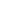 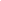 Do you have any adult cautions [simple or conditional] or spent convictions that are not protected as defined by the Rehabilitation of Offenders Act 1974 [exceptions] Order 1975 [amendment] [England and Wales] Order 2020: 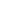 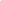 YES 		            NOIf YES please give details on a separate sheet.						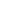 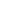 Have you ever been dismissed from a teaching post? 	YES                           	NOIf YES please give details on a separate sheet.REFEREES Please supply names and contact details of two people whom we may contact for references. One of them must be your current or most recent employer. If your current/most recent employment does/did not involve work with children, then your second referee should be your employer with whom you most recently worked with children. Neither referee should be a relative or someone known to you solely as a friend. The school intends to take up references on all shortlisted candidates before interview.Do you object to these referees being contacted before an interview?  Yes    / NO Please circle your answer.Canvassing, either directly or indirectly will disqualify a candidate from appointment.DECLARATIONI declare that the information on this form is correct to the best of my knowledge and i note that the withholding, falsification, omission or deceit of relevant information by a successful candidate are grounds for immediate termination of employment during the probationary period or disciplinary action which may lead to dismissal Signed 								               Date 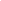 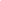 ADDITIONAL INFORMATIONYou are strongly advised to submit a separate personal statement in support of your application. This should give any additional relevant information, including details of your professional, subject and leisure interests and any skills and experience, which may be useful in schools. This should be no longer than one A4 page.In addition to this, you must also enclose the following: - A valid photocopy of a Enhanced DBS Disclosure check (if available)If you are NOT a citizen of the UK/EU you must submit with this application form a criminal background check from your native country. A photocopy of your  main qualification [i.e.  BA/MA/PhD]A photocopy of your Teaching Assistant certificate NB: Your application form may not be processed without the above documentation.Thank you very much for filling in this form.  Please send completed applications to:Manchester Muslim Prep School 551 Wilmslow Road Withington, Manchester, M20 4BApa@mmps.miet.ukManchester Muslim Preparatory School551 Wilmslow RoadWithingtonMANCHESTERM20 4BA🕾 (0161) 445 5452📭 admin@mmps.miet.ukpa@mmps.miet.ukVisit:www.mmps.miet.ukPOST APPLIED FOR: Surname (block capitals)Surname (block capitals)Previous surname (if applicable)Title   Other names in fullOther names in fullAddressTelephone numbers:HomeWorkMobile  Post code   E-mail  National Insurance Number  National Insurance Number  Have you worked abroad in the last 5 years?Have you worked abroad in the last 5 years?If yes -Please provide the Country and datesIf yes -Please provide the Country and datesAre you permitted to work in the UK without any restrictions?  Are you permitted to work in the UK without any restrictions?  If you do NOT hold a British passport  what eligibility do you have to work in UK?If you do NOT hold a British passport  what eligibility do you have to work in UK?Secondary schools attended with datesSubject/levelGradeSubject/levelGradeUniversityDatesSubjectsDegree or certificate awardedDate when qualified What level of TA certification do you holdIf not, please give details of relevant experience which you think could be consideredIf not, please give details of relevant experience which you think could be consideredWhat age ranges have you been trained to teach or had experience with? What age ranges have you been trained to teach or had experience with?   Details  DatesPost held Post held Employer Employer Address Address Full or part time: Date appointed: Current salary/responsibility point £Notice required to terminate: Outline of current dutiesOutline of current dutiesName of EmployerPost heldDatesSalary gradeFT/ PTReason for leavingDate FromDate ToReason for Employment GapName  Name Status/position Status/position  Address Address Post Code Post Code Telephone  Telephone Email  Email  FaxFax